											ПРОЕКТ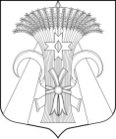 Местная администрацияМуниципального образования поселок ШушарыПОСТАНОВЛЕНИЕ«    » ______ 2019 года 							№ _____-П«О внесении изменений в Постановление Местной администрации Муниципального образования поселок Шушарыот 27.12.2018 № 410-П«Об утверждении Порядка формирования и веденияреестра муниципальных услуг»»В соответствии с частью 7 статьи 11 Федерального закона от 27 июля     2010 года № 210-ФЗ «Об организации предоставления государственных и муниципальных услуг», Уставом внутригородского муниципального образования Санкт-Петербурга поселок Шушары, письмом Юридического комитета Администрации Губернатора Санкт-Петербурга от 17.04.2019                     № 15-30-433/19-0-0, Местная администрация ПОСТАНОВЛЯЕТ:Внести изменения в Постановление Местной администрации Муниципального образования поселок Шушары от 27.12.2018 № 410-П «Об утверждении Порядка формирования и ведения реестра муниципальных услуг» (далее –Порядок), а именно:Изложить пункт 1.4. Порядка в новой редакции: «Формирование и ведение Реестра обеспечивает специалист Местной администрации МО поселок Шушары на основании Распоряжения Местной администрации МО поселок Шушары (далее – специалист)».Настоящее постановление вступает в силу со дня его официального опубликования (обнародования) в муниципальной газете «Муниципальный Вестник «Шушары» и на сайте: мошушары.рф.Направить настоящее Постановление в Юридический комитет Администрации Губернатора Санкт-Петербурга для включения в Регистр в установленные законом сроки.Контроль за исполнением настоящего постановления оставляю за собой. Глава Местной администрации Муниципального образования поселок Шушары 							      А.Л. Ворсин